Top of FormBottom of Formgodina 2013, Broj 26 od 27. prosinca 2013.

Program javnih potreba u osnovnom odgoju i obrazovanju Grada Zagreba za 2014. Na temelju članka 143. Zakona o odgoju i obrazovanju u osnovnoj i srednjoj školi (Narodne novine 87/08, 86/09, 92/10, 105/10 - ispravak, 90/11, 5/12, 16/12, 86/12, 126/12 - pročišćeni tekst i 94/13) i članka 38. točke 6. Statuta Grada Zagreba (Službeni glasnik Grada Zagreba 19/99, 19/01, 20/01 - pročišćeni tekst, 10/04, 18/05, 2/06, 18/06, 7/09, 16/09, 25/09, 10/10, 4/13 i 24/13), Gradska skupština Grada Zagreba, 10. sjednici, 19. prosinca 2013., donijela jePROGRAMjavnih potreba u osnovnom odgoju i obrazovanju Grada Zagreba za 2014.Izvadak iz Programa.1. PRODUŽENI BORAVAKPlan: 31.730.000,00 kunaProduženi boravak neobvezan je oblik odgojno-obrazovnog rada namijenjen učenicima razredne nastave koji se provodi izvan redovite nastave i ima svoje pedagoške, odgojne, zdravstvene i socijalne vrijednosti.Osnovne škole organiziraju produženi boravak za potrebe svojih učenika, a iznimno i za učenike izvan svoga upisnog područja uz suglasnost Gradskog ureda za obrazovanje, kulturu i sport. Produženi boravak organizira se u školskoj godini 2013./2014. za učenike I. i II., iznimno i III. razreda, a u školskoj godini 2014./2015. za učenike I., II. i III. razreda, iznimno i za učenike IV. razreda.O organizaciji programa produženog boravka odlučuje Gradski ured za obrazovanje, kulturu i sport na osnovi obrazloženog prijedloga svake škole.Odgojno-obrazovna skupina produženog boravka ustrojava se, u pravilu, od učenika istog razreda (redovita odgojno-obrazovna skupina), a iznimno za učenike više razreda (kombinirana odgojno-obrazovna skupina).Osnovne škole, na osnovi iskazanih potreba i interesa roditelja, dostavljaju na kraju svake školske godine prijedlog ustroja odgojno-obrazovnih skupina produženog boravka za iduću školsku godinu.Na temelju zahtjeva osnovnih škola te sukladno sredstvima osiguranim u Proračunu Grada Zagreba kao i sredstvima koja uplaćuju roditelji učenika uključenih u program produženog boravka, osiguravaju se materijalni uvjeti za plaće, naknade i troškove prijevoza učitelja koji realiziraju program produženog boravka. U školskoj godini 2013./2014. navedeni program ostvaruje 438 učitelja u 101 osnovnoj školi Grada Zagreba za 10.589 učenika.Sukladno odredbama Državnoga pedagoškog standarda osnovnoškolskog sustava odgoja i obrazovanja (Narodne novine 63/08 i 90/10), nastava u produženom boravku organizira se u prijepodnevnim satima, a ostale aktivnosti nakon završetka nastave.Dnevno trajanje produženog boravka je od 12,00 do 17,00 sati, a škole ga usklađuju s potrebama zaposlenih roditelja te svojim organizacijskim i prostornim uvjetima.Produženi boravak škole mogu organizirati uz uvjet da imaju odgovarajući učionički i drugi prostor.Program produženog boravka provodi se:- od 12,00 do 14,00 sati učenici provode slobodno vrijeme (objed, odmor), a- od 14,00 do 17,00 sati, odnosno do dolaska roditelja po učenike, za učenike je organiziran samostalni rad.U organiziranome samostalnom radu učenici, pod vodstvom učitelja, izrađuju domaće zadaće, samostalno uče, izvode istraživačke projekte i izrađuju ostale zadatke. Ovaj je rad usuglašen s nastavnim programom a metode rada učitelja i učenika u odgojno-obrazovnom radu identične su metodama rada redovite nastave. Slobodne aktivnosti podrazumijevaju učiteljevu slobodu kreiranja, smisao za stvaralaštvo, a istodobno su i uspješan poticaj za angažiranje učenika za rad izvan redovite nastave. Učitelji razredne nastave koji provode produženi boravak sklapaju sa školom ugovor o radu te imaju ista prava i obveze kao i drugi učitelji škole.Prioritet pri uključivanju u produženi boravak imaju:- djeca obaju zaposlenih roditelja ili zaposlenoga samohranog roditelja koja koriste pravo na novčanu pomoć u sustavu socijalne skrbi;- djeca invalida Domovinskog rata ako je drugi roditelj zaposlen;- djeca s teškoćama u razvoju;- djeca bez roditelja ili zanemarenoga roditeljskog staranja;- djeca koja žive u teškim zdravstvenim i socijalnim uvjetima;- djeca koja primaju dječji doplatak.Dokumente s dokazima o ispunjavanju navedenih uvjeta roditelji, odnosno staratelji učenika, dostavljaju školi. Ako se za uključivanje u produženi boravak prijavi veći broj učenika, a škola zbog ograničenih prostornih uvjeta ne može povećati broj odgojno- obrazovnih skupina, prioritet pri uključivanju u produženi boravak škola utvrđuje na osnovi navedenih kriterija.Za 2014. planira se jedinstven mjesečni iznos sudjelovanja roditelja učenika s prebivalištem na području Grada Zagreba u cijeni programa produženog boravka, i to:- za učenike I., II. i III. razreda - 200,00 kuna- za učenike IV. razreda - puna ekonomska cijena koju određuje Gradski ured za obrazovanje, kulturu i sport.Iznos sudjelovanja roditelja učenika plaća se 10 mjeseci (rujan-lipanj) i može se umanjiti samo ako roditelji ostvaruju olakšice u plaćanju utvrđene ovim programom.Olakšice u plaćanju imaju roditelji učenika s prebivalištem na području Grada Zagreba za:- dijete osobe s invaliditetom (100% i 90%) - oslobađa se obveze sudjelovanja u cijeni programa,- dijete osobe s invaliditetom (80% do 60%) - plaća 50% od iznosa sudjelovanja u cijeni programa,- dijete osobe s invaliditetom (50% i manje) - plaća 75% od iznosa sudjelovanja u cijeni programa,- treće i svako daljnje dijete iste obitelji u programu produženog boravka - oslobađa se obveze sudjelovanja u cijeni programa,- drugo dijete iste obitelji u programu produženog boravka - plaća 75% od iznosa sudjelovanja u cijeni programa,- dijete samohranog roditelja - plaća 75% od iznosa sudjelovanja u cijeni programa,- dijete čija se obitelj koristi pravom na stalnu novčanu pomoć u sustavu socijalne skrbi plaća 20% od iznosa sudjelovanja u cijeni programa.Osnovne škole će utvrditi pravo na olakšice u plaćanju na temelju sljedećih dokaza:1. dokaz o prebivalištu djeteta:uvjerenje MUP-a o prebivalištu djeteta ili pisana privola roditelja da gradska školska ustanova može sama - preko nadležnog gradskog ureda provjeriti podatak o prebivalištu djeteta u evidenciji prebivališta i boravišta građana;2. dokazi o samohranosti roditelja:rodni list, smrtni list za preminulog roditelja ili potvrda o nestanku drugog roditelja ili rješenje Centra za socijalnu skrb o privremenom uzdržavanju djeteta;3. dokaz o statusu osobe s invaliditetom i postotku invalidnosti:rješenje o statusu invalida Domovinskog rata s podatkom o postotku invalidnosti, odnosno rješenje o statusu osobe s invaliditetom i postotku invalidnosti;4. dokazi o pravu na stalnu socijalnu pomoć:rješenje centra za socijalnu skrb o pravu na pomoć za uzdržavanje.Ako roditelj učenika ostvaruje olakšicu po više osnova, primjenjuje se jedna olakšica koja je za roditelja najpovoljnija.Iznos sudjelovanja roditelja učenika u cijeni programa utvrđuju osnovne škole na temelju dokumentacije koju dostavljaju roditelji prije potpisivanja ugovora što ga osnovna škola sklapa s roditeljem učenika za svaku školsku godinu.Sredstva za opremanje produženog boravka raspoređuju se na osnovi iskazanih potreba škole u okviru sredstava osiguranih u Proračunu Grada Zagreba za 2014.3. SUFINANCIRANJE PREHRANEPlan: 26.000.000,00 kunaSve osnovne škole dužne su osigurati prehranu učenika. U zagrebačkim osnovnim školama sufinancira se prehrana za oko 43.000 učenika.Cijena mliječnog obroka iznosi 5,00 kuna, ručka 9,00 kuna, a užine 2,50 kuna. Učenici ostvaruju pravo na sufinanciranje cijene obroka, sukladno utvrđenim kriterijima i mjerilima iz ovog programa. Razlika sredstava do utvrđene pune cijene besplatnih i sufinanciranih obroka, školi se doznačuje iz proračunskih sredstava.Sufinanciranjem cijene obroka obuhvaćeni su svi korisnici školske prehrane, i to:A. Pravo na besplatni: mliječni obrok, ručak i užinu imaju učenici:- čija je obitelj korisnik pomoći za uzdržavanje;- čiji su roditelji (odnosi se na oba roditelja, odnosno samohranog roditelja) nezaposleni i redovno su prijavljeni Zavodu za zapošljavanje ili zadnja dva mjeseca nisu primili plaću;- djeca invalida Domovinskog rata.U pravilu se ručak i užina organiziraju za djecu koja su uključena u program produženog boravka. Učenici ove kategorije sufinanciranja prehrane, izvan produženog boravka, mogu konzumirati besplatni ručak i užinu, ako to škola može organizirati.B. Učenici koji primaju dječji doplatak imaju pravo na sufinancirane obroke, i to na:- sufinancirani mliječni obrok,- sufinancirani ručak i užinu (uz uvjet da su uključeni u produženi boravak).Sufinanciranje cijene mliječnog obroka ove kategorije korisnika prehrane provodi se na temelju rješenja, uvjerenja ili potvrde HZMO o pravu na dječji doplatak, i to:- uz popust od 86,00%, odnosno cijena iznosi 0,70 kuna, za korisnike koji ostvaruju dječji doplatak po članku 17/1., 21/1. i 21/2. (osnovica članak 17/1.) i članku 22. Zakona o doplatku za djecu (Narodne novine 94/01, 138/06 107/07, 37/08, 61/11 i 112/12);- uz popust od 65,00%, odnosno cijena iznosi 1,75 kuna, za korisnike koji ostvaruju dječji doplatak po članku 17/2. i članku 21/1. i 21/2. (osnovica članak 17/2.) Zakona o doplatku za djecu;- uz popust od 50,00%, odnosno cijena iznosi 2,50 kuna, za korisnike koji ostvaruju dječji doplatak po članku 17/3. i članku 21/1. i 21/2. (osnovica članak 17/3.) Zakona o doplatku za djecu.Sufinanciranje cijene ručka ove kategorije korisnika prehrane (uz uvjet da su uključeni u produženi boravak) provodi se na temelju rješenja, uvjerenja ili potvrde HZMO o pravu na dječji doplatak, i to:- uz popust od 85,56%, odnosno cijena iznosi 1,30 kuna, za korisnike koji ostvaruju dječji doplatak po članku 17/1., 21/1. i 21/2. (osnovica članak 17/1.) i članku 22. Zakona o doplatku za djecu;- uz popust od 63,89%, odnosno cijena iznosi 3,25 kuna, za korisnike koji ostvaruju dječji doplatak po članku 17/2. i članku 21/1. i 21/2. (osnovica članak 17/2.) Zakona o doplatku za djecu.- uz popust od 50,00%, odnosno cijena iznosi 4,50 kuna, za korisnike koji ostvaruju dječji doplatak po članku 17/3. i članku 21/1. i 21/2. (osnovica članak 17/3.) Zakona o doplatku za djecu.Sufinanciranje cijene užine ove kategorije korisnika prehrane (uz uvjet da su uključeni u produženi boravak) provodi se uz popust od 20,00%, odnosno cijena za korisnika iznosi 2,00 kune.Učenici ove kategorije sufinanciranja prehrane, izvan produženog boravka, mogu konzumirati ručak po cijeni od 6,50 kuna kao i užinu po cijeni od 2,00 kune, ako to škola može organizirati.C. Ostali učenici, izvan kriterija pod A. i B., također ostvaruju popust u cijeni obroka u školskoj prehrani:- Sufinanciranje cijene mliječnog obroka ove kategorije korisnika prehrane provodi se uz popust od 30,00%, odnosno cijena za korisnika iznosi 3,50 kune.- Sufinanciranje cijene ručka ove kategorije korisnika prehrane provodi se uz popust od 27,78%, odnosno cijena za korisnika iznosi 6,50 kuna (uz uvjet da su uključeni u produženi boravak).- Sufinanciranje cijene užine ove kategorije korisnika prehrane provodi se uz popust od 20,00%, odnosno cijena za korisnika iznosi 2,00 kune (uz uvjet da su uključeni u produženi boravak).Za učenike po kriteriju (C), izvan sustava produženog boravka, ako škola zadovoljava sve prostorne i materijalne uvjete, ima adekvatnu kuhinjsku opremu i opremu za serviranje hrane te ako ima dovoljan broj zaposlenika, može organizirati konzumaciju ručka po cijeni od 9,00 kn i užine po cijeni od 2,50 kn. Ovi učenici ne iskazuju se u popisu na Tablici B. za ručak i užinu Gradskom uredu prilikom obračuna sufinancirane prehrane jer plaćaju punu cijenu tih obroka.Za učenike u produženom boravku škola je dužna organizirati mogućnost konzumacije triju obroka (mliječni obrok, ručak i užina).U svim je slučajevima škola dužna obvezno primjenjivati kriterije, mjerila kao i sufinancirane cijene obroka iz ovog programa, kao maksimalne cijene obroka prema korisnicima.Učenici se uključuju u besplatnu ili sufinanciranu prehranu od datuma kada je osnovna škola zaprimila dokumentaciju, a ne od datuma koje nosi rješenje, uvjerenje ili potvrda o pravu na dječji doplatak, odnosno rješenje ili uvjerenje o pravu korištenja socijalne pomoći i ostala uvjerenja.Roditelj učenika plaća cijenu prehrane mjesečno temeljem uplatnica koje izdaju škole.Gradske skupštineDarinko Kosor, v.r.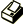 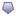 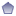 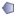 